Департамент социального развития города Заречного Пензенской областиИНДЕКСАЦИЯ ПОСОБИЙ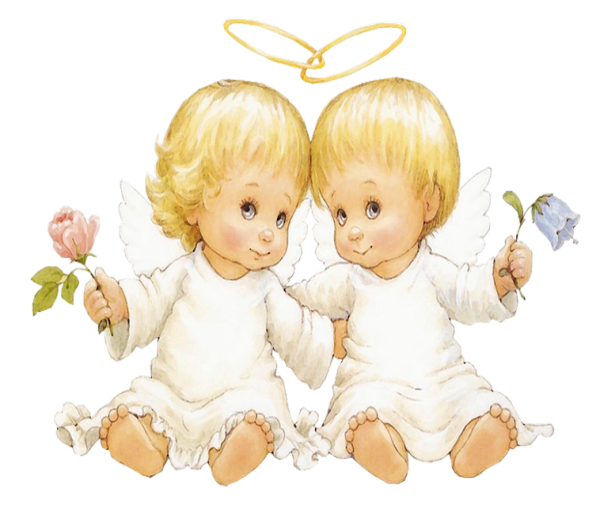 с 01.01.2019 годаразмер единовременного пособия при рождении, усыновлении (удочерении) одновременно двух и более детей составляет 40 000 рублей на каждого ребенкас 01.02.2020 годаразмер пособия на ребенка в семьях со среднедушевым доходом, размер которого не превышает величину прожиточного минимумасоставит 316 рублей.Размер пособия на детей одиноких матерей – 632 рублей; размер пособия на детей, родители которых уклоняются от уплаты алиментов – 632 рублей; размер пособия на детей военнослужащих, проходящих службу по призыву – 474 рубля.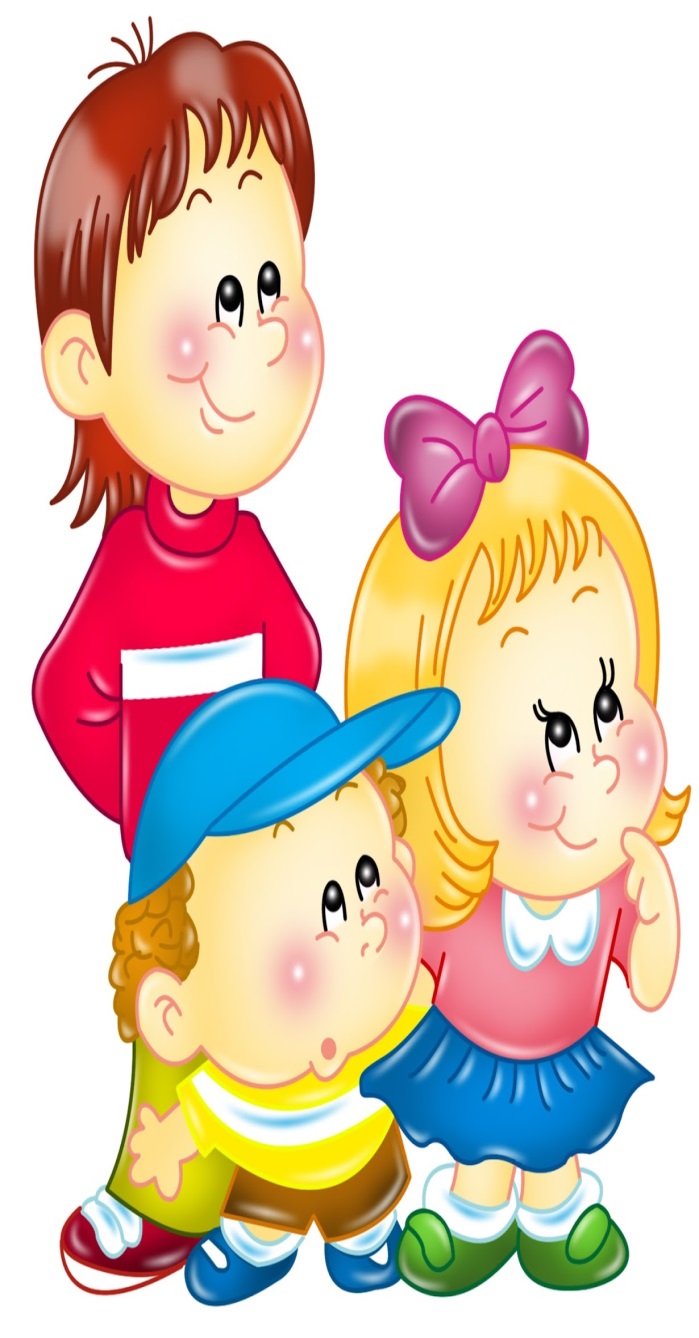 